СЛУЖЕБНАЯ ЗАПИСКАПрошу Вас поручить юридическому отделу  подготовить проект доверенности на _______________________________________________________________________________,                                         (Ф.И.О., год рождения, должность доверенного лица)_______________________________________________________________________________________________,                                       (паспорт серия, номер, кем, когда выдан, код подразделения)для  __________________________________________________________________________________________________________________________________________________________________________ ,                           со следующими полномочиями:___________________________________________________ ,                                                                     (перечислить полномочия доверенного лица), на срок ________________________________________________________________________,                                  (указать срок доверенности - по «___»________20___г.) Должность руководителя структурного подразделения                     		              Ф.И.О.  												  (дата)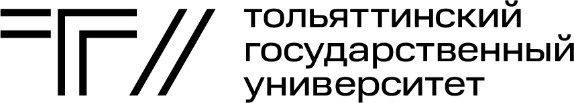 наименование подразделения г. Тольяттиул. Белорусская, 14                            тел.: ___________служебная запискаот «__» __________ 20__ г.Ректору М.М. Кришталу 